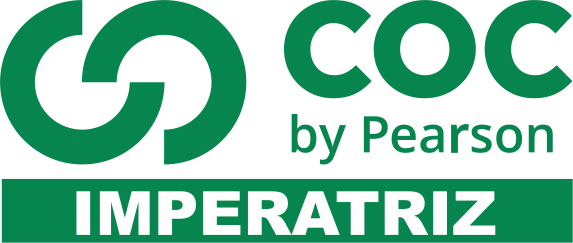 ORIENTAÇÕES:Fazer margem e cabeçalho;Arme, efetue as operações matemáticas e em seguida faça a tabuada;A atividade será entregue na terça- feira e corrigida na primeira aula do dia seguinte;O aluno deve realizar uma questão por dia.Terça - Feira 26/05                                                                                 Tabuada de Multiplicação (X) 3 e 8a) 908.876 x 83=                 b) 654.658 x 98=c) No ano de 1992, os candidatos ao vestibular de uma faculdade foram distribuídos em 112 salas de 35 lugares cada uma. Tendo sido necessário, ainda, formar uma classe incompleta com 18 candidatos, quantos candidatos havia para o vestibular dessa faculdade?  Quarta- Feira 27/05                                                                                Tabuada de Multiplicação (X) 5 e 9a) 298.875 x 59=       b) 543.365.365 +771.332.658=c) Quero distribuir meus 116 chaveiros entre 3 amigos de modo que cada um receba a mesma quantidade. Quantos chaveiros cada amigo vai receber? Quantos chaveiros ainda restarão para mim?   Quinta- Feira 28/05                                                                                Tabuada de Multiplicação (X) 7 e 9a) 984.876 x 79=                               b) 1.243.509 ÷ 89=c) Uma fabrica produziu 1872 tabletes de chocolate, que devem ser distribuídos igualmente em 36 caixas. Quantos tabletes de chocolate serão colocados em cada caixa?Sexta- Feira 29/05                                                                                  Tabuada de Multiplicação (X) 4 e 6 a) 984.983 x 49=b) 23.498 ÷ 15c) Em um banheiro tem uma parede com 15 fileiras com 10 azulejos e outra parede com 13 fileiras com 10. Quantos azulejos têm no banheiro?